Об утверждении Плана работы межведомственной комиссии по противодействию коррупции на территории муниципального образования «Гиагинский район» на 2018 — 2019 годы    В соответствии с Федеральным законом от 25.12.2008 года № 273 -ФЗ «О противодействии коррупции», руководствуясь Национальной стратегией противодействия коррупции, утвержденной Указом Президента Российской Федерации от 13 апреля 2010 г № 460, Национальным планом противодействия коррупции на 2016 — 2017 годы, утвержденным Указом Президента Российской Федерации от 01.04.2016 г. №147 «О Национальном плане противодействия коррупции на 2016-2017 годы»,Утвердить прилагаемый план работы межведомственной комиссии по противодействию коррупции на территории муниципального образования «Гиагинский район» на 2018 -2019 годы.Настоящее распоряжение опубликовать в «Информационном бюллетене муниципального образования «Гиагинский район»», в сетевом источнике публикации МУП редакции газеты «Красное знамя», а также разместить на официальном сайте МО «Гиагинский район».Контроль за исполнением настоящего распоряжения возложить на первого заместителя главы администрации МО «Гиагинский район»Глава МО «Гиагинский район»                                                         А.В. БутусовУтвержден распоряжением           							            главы МО «Гиагинский район»	       	                                                               от                    №                                                        План работы межведомственной комиссии попротиводействию коррупции на территории муниципального образования«Гиагинский район» на 2018 – 2019 годыУправляющая деламиМО «Гиагинский район»                                                                    А.В. Хоровьева                                                                                                         РЕСПУБЛИКА АДЫГЕЯАдминистрация муниципального образования «Гиагинский район»АДЫГЭ РЕСПУБЛИКЭМКIЭ Муниципальнэ образованиеу «Джэджэ районым»  иадминистрациеР А С П О Р Я Ж Е Н И Еот  15 января  2018г   №17        ст.Гиагинская№ п/пПеречень мероприятийСрок рассмотренияОтветственные за рассмотрение мероприятийОжидаемый результатКонтроль за выполнением мероприятий1.Отчет о результатах проделанной работы по проведению антикоррупционной экспертизы в действующих нормативно-правовых актах органов местного самоуправленияИюнь - декабрь 2018 -2019 годыОтдел правового обеспечения администрации МО «Гиагинский район»Повышение эффективности деятельности МО «Гиагинский район» в части проведения антикоррупцион-ной экспертизы нормативных правовых актов и их проектовПервый заместитель главы администрацииМО «Гиагинский район»2.Об организации работы с кадровым резервом и его эффективное использование. О проведении анализа заявлений и обращений граждан и организаций о фактах коррупции со стороны муниципальных служащихИюнь - декабрь 2018 -2019 годыУправляющая делами, отдел по общим и кадровым вопросам администрации МО «Гиагинский район»Повышение эффективности деятельности муниципальных служащих по противодействию коррупцииПервый заместитель главы администрацииМО «Гиагинский район»3.Проведение конкурсов на замещение вакантных должностей муниципальной службы, включение муниципальных служащих в кадровый резерв.Июнь - декабрь 2018 -2019 годыОтдел по общим и кадровым вопросам администрации МО «Гиагинский район»Повышения эффективности деятельности муниципальной службы по противодействию коррупцииПервый заместитель главы администрацииМО «Гиагинский район»4.Проведение разъяснительной работы по вопросам этики служебного поведения муниципальных служащих и регулированию конфликта интересовИюнь - декабрь 2018 -2019 годыОтдел по общим и кадровым вопросам администрации МО «Гиагинский район»Повышение эффективности деятельности по противодействию коррупции в части общих принципов служебного поведения муниципальными служащимиПервый заместитель главы администрацииМО «Гиагинский район»5.Доведение до лиц, замещающих муниципальные должности, должности муниципальной службы, на основании Федеральных законов, отдельные должности на основании трудового договора в организациях, создаваемых для выполнения задач, поставленных перед Федеральными государственными органами, положений законодательства Российской Федерации о противодействии коррупции, в том числе об установлении наказания за коммерческий подкуп, получение и дачу взятки посредничество во взяточничестве  в виде штрафов, кратных сумме коммерческого подкупа или взятки, об увольнении в связи с утратой доверия, о порядке проверки сведений, представляемых указанным лицам в соответствии с законодательством Российской Федерации о противодействии коррупции, контроль по каждому случаю нарушения ограничений, касающихся получения подарков, и порядка сдачи подарка осуществлять проверку в порядке, предусмотренном нормативными правовыми актами Российской Федерации, и применять соответствующие меры юридической ответственностиИюнь - декабрь 2018 -2019 годыУправляющая делами, отдел по общим и кадровым вопросам администрации МО «Гиагинский район»Повышение эффективности деятельности муниципальных служащих администрации МО «Гиагинский район»Первый заместитель главы администрацииМО «Гиагинский район»6.Проведение разъяснительной работы по вопросам этики служебного поведения муниципальных служащих и регулированию конфликта интересовИюнь - декабрь 2018 -2019 годыОтдел по общим и кадровым вопросам администрации МО «Гиагинский район»Повышение эффективности деятельности по противодействию коррупции в части общих принципов служебного поведения муниципальными служащимиПервый заместитель главы администрацииМО «Гиагинский район»7.Контроль за соблюдением муниципальными служащими законодательства о муниципальной службеИюнь - декабрь 2018 -2019 годыОтдел по общим и кадровым вопросам администрации МО «Гиагинский район»Повышение эффективности деятельности по противодействию коррупции в части общих принципов служебного поведения муниципальными служащимиПервый заместитель главы администрацииМО «Гиагинский район»8.Размещение на официальном сайте администрации МО «Гиагинский район» сведений о доходах, расходах, об имуществе и обязательствах имущественного характера муниципальных служащих, их супругов и несовершеннолетних детейИюнь - декабрь 2018 -2019 годыОтдел по общим и кадровым вопросам администрации МО «Гиагинский район»Обеспечение доступности для граждан информации о доходах, расходах, муниципальных служащихПервый заместитель главы администрацииМО «Гиагинский район»9.Реализация требований Федерального закона от 05.04.2013 №44-ФЗ «О контрактной системе в сфере закупок товаров, работ, услуг для обеспечения государственных нужд», с единственным поставщиком, муниципальный контрольИюнь - декабрь 2018 -2019 годыОтдел финансово-хозяйственной деятельности администрации МО «Гиагинский район»Соблюдение законодательстваПервый заместитель главы администрацииМО «Гиагинский район»10.Обеспечение открытости, добросовестной конкуренции и объективности при размещении заказов на поставку товаров, выполнение работ, оказание услуг для муниципальных нуждИюнь - декабрь 2018 -2019 годыОтдел по муниципальным заказам администрацииМО «Гиагинский район»Соблюдение законодательстваПервый заместитель главы администрацииМО «Гиагинский район»11.Проведение анализа принимаемых мер по оптимизации и повышению эффективного функционирования бюджетной сферы в МО «Гиагинский район»Июнь - декабрь 2018 -2019 годыУправление финансовМО «Гиагинский район»Рациональное использование бюджетных средствПервый заместитель главы администрацииМО «Гиагинский район»12.Об активизации работы по формированию у молодежи, обучающейся в общеобразовательных учреждениях антикоррупционного мировоззрения, повышению уровня правосознания правовой культурыИюнь - декабрь 2018 -2019 годыУправление образования МО «Гиагинский район»Формирование антикоррупцион-ного мировоззрения школьниковПервый заместитель главы администрацииМО «Гиагинский район»13.О реализации осуществления контроля соответствия качества фактически оказываемых муниципальных услугИюнь - декабрь 2018 -2019 годыУправляющая делами администрации МО «Гиагинский район», Заместитель главы администрации МО «Гиагинский район» по сельскому хозяйству и имущественно — земельным вопросам, руководитель отдела архитектуры и градостроительства администрации МО «Гиагинский район»Повышения качества предоставления муниципальных услугПервый заместитель главы администрацииМО «Гиагинский район»14.Проведение анализа исполнения органами местного самоуправления МО «Гиагинский район» установленных законодательством полномочий по предоставлению земельных участков, распоряжению муниципальным имуществом с принятием соответствующих мерИюнь - декабрь 2018 -2019 годыЗаместитель главы администрации МО «Гиагинский район» по сельскому хозяйству и имущественно — земельным вопросамНедопущение коррупции в сфере землепользованияПервый заместитель главы администрацииМО «Гиагинский район»15.Проведение анализа принимаемых мер по оптимизации и повышению эффективного функционирования бюджетной сферы в МО «Гиагинский район» (Управление культуры)Июнь - декабрь 2018 -2019 годыУправление культурыМО «Гиагинский район»Рациональное использование бюджетных средствПервый заместитель главы администрацииМО «Гиагинский район»16.Анализ хода реализации развития малого и среднего предпринимательства в районе в целях создания благоприятных условий развития, устранения административных барьеров, о мероприятиях по повышению правовой грамотности индивидуальных предпринимателей и юридических лиц в сфере противодействия коррупцииИюнь - декабрь 2018 -2019 годыОтдел экономического развития и торговли администрации МО «Гиагинский район»Формирование антикоррупционного поведенияПервый заместитель главы администрацииМО «Гиагинский район»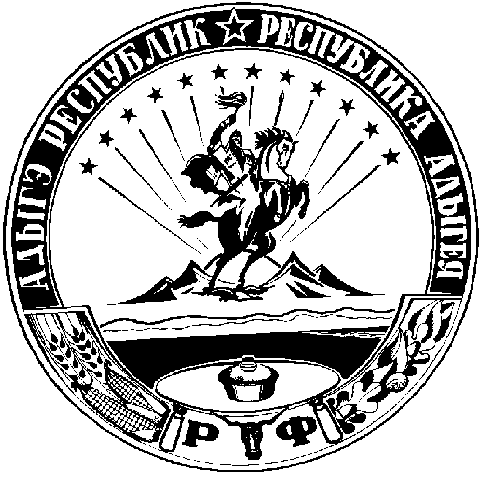 